Кадровый потенциалКоллективом МБДОУ № 176 с 2004г. руководит заведующая Биктагирова Лариса Анатольевна – педагог высшей квалификационной категории, награждена значком «Отличник народного просвещения», имеет звание «Ветеран труда».Дошкольное учреждение полностью укомплектовано педагогическими кадрами:Педагоги – 12 человек;Старший воспитатель – 1 человек;Педагог-психолог – 1 человек;Учитель-логопед – 2 человека;Музыкальный руководитель – 1человек;Педагог дополнительногообразования – 1 человек.Уровень образования педагогов МБДОУ:с высшим образованием – 11 человек;со средне-профессиональным образованием – 7 человек.Квалификационные категории педагогов учреждения:высшая квалификационная категория – 9 человек;I квалификационная категория – 7 человек;соответствие занимаемой должности (СЗД) – 2 человека.Хочется отметить, что наши педагоги систематически повышают свою квалификацию на специальных курсах, посещают различные семинары и конференции, внедряют передовые технологии в образовательный процесс, принимают участие в конкурсах профессионального мастерства. В начале учебного года каждый педагог определяет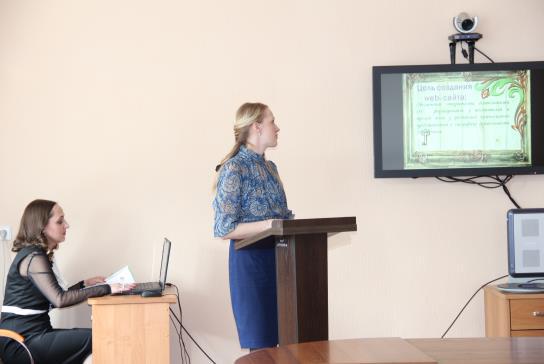 для себя тему по самообразованию, над которой работает в течение всего учебного года. Коллектив учреждения работоспособный и перспективный, находится в постоянном поиске новых форм и методов работы, стремится к достижению высокого уровня педагогической культуры, имеет благоприятный психологический климат.